COMMONWEALTH OF VIRGINIA – CERTIFICATE OF DEATHDEPARTMENT OF HEALTH – DIVISION OF VITAL RECORDS - RICHMONDREGISTRATION AREA NUMBER	CERTIFICATE NUMBER	STATE FILE NUMBERFULL NAME OF DECEDENT	(first)	(middle)	(last)	(suffix)SEX	3. DATE OF DEATH	4. DATE OF BIRTH	5. AGE	IF UNDER 1 YEAR	IF UNDER 1 DAYDECEDENTMALE   FEMALE  NOT DETERMINED	ACTUAL	PRESUMED APPROXIMATE	FOUND ONYears	Months	Days	Hours	MinutesWAS DECEDENT EVER IN U.S. ARMED FORCES?YES	NO	UNKNOWNBIRTHPLACE (U.S STATE OR FOREIGN COUNTRY)	8. SOCIAL SECURITY NUMBER	IF NO SSN, CHECK APPROPRIATE BOXNONE	NOT OBTAINABLE UNKNOWNUSUAL RESIDENCE OF   DECEDENT9. STREET ADDRESS (INCLUDE HOUSE AND/OR APT. # OR ROUTE NO.)	10. CITY OR TOWN OF RESIDENCE	INSIDE CITY OR TOWN LIMITS?YES	NO11. COUNTY OF DECEDENT’S RESIDENCE (if independent city, leave blank)	12. U.S. STATE (OR FOREIGN COUNTRY) OF DECEDENT’S RESIDENCE	12a. ZIP CODEPERSONAL DATA OFDECEDENT OF HISPANIC ORIGIN?NON-HISPANIC	CENTRAL OR SOUTH AMERICAN	CUBAN	MEXICAN	PUERTO RICAN	OTHER (SPECIFY) 	UNKNOWNDECEDENTEDUCATION (HIGHEST GRADE COMPLETED)	ELEMENTARY/SECONDARY (0-12)  	HIGH SCHOOL DIPLOMA	GED	YEARS OF COLLEGE  	ASSOCIATE DEGREE	BACHELOR’S DEGREE	MASTER’S DEGREE	DOCTORATE/PROFESSIONAL DEGREE	UNKNOWNCITIZEN OF WHAT COUNTRY	17. USUAL OR LAST OCCUPATION	18. KIND OF BUSINESS OR INDUSTRYMARITAL STATUSNEVER MARRIED	MARRIED	WIDOWED	DIVORCED	SEPARATED	UNKNOWNIF MARRIED, SEPARATED OR WIDOWED, NAME OF SPOUSE (if divorced leave blank)NAME OF DECEDENT’S FATHER (FIRST, MIDDLE, LAST, SUFFIX)	22. MOTHER’S FULL MAIDEN NAME (FIRST, MIDDLE, LAST)INFORMANT’SDETAILS23.  INFORMANT’S RELATIONSHIP OR SOURCE OF INFORMATION	24. FULL NAME OF INFORMANT OR NAME OF SOURCENAME OF HOSPITAL OR INSTITUTION OF DEATH (if none, so state)	25a. SELECT ONE IF DEATH OCCURRED IN HOSPITAL DOA	OUT PAT. EMER RM	INPATIENTPLACE OF DEATHSPECIFY IF DEATH OCCURRED SOMEWHERE OTHER THAN A HOSPITALHOSPICE FACILITY	NURSING HOME	LONG TERM CARE FACILITY	DECEDENT’S HOME	CORRECTIONAL FACILITY	OTHER (SPECIFY) 	CITY OR TOWN OF DEATH	28. STREET ADDRESS OR RT. NO OF PLACE OF DEATH	28a.  ZIP CODE	28b. COUNTY OF DEATH (if independent city, leave blank)ONLY THE FOLLOWING MAY LEGALLY FILE A DEATH CERTIFICATELICENSED FUNERAL DIRECTOR/ LICENSEEVIRGINIA STATE ANATOMICAL PROGRAMNEXT OF KINMETHOD OF DISPOSITIONBURIAL	ENTOMBMENT / MAUSOLEUM	CREMATION / INCINERATION	BURIAL AT SEA	DONATION	OTHER (SPECIFY) 	 REMOVAL FROM STATE (IF KNOWN, PLEASE ALSO CHECK FINAL METHOD OF DISPOSITION WHEN REMOVING FROM STATE, FROM OPTIONS SHOWN)PLACE OF DISPOSITION - NAME OF CEMETERY OR CREMATORYPLACE OF DISPOSITION – STREET ADDRESS OF CEMETERY OR CREMATORY	31a.  CITY / COUNTY	31b.  STATE	31c.  ZIP CODE	31d. COUNTRYSIGNATURE OF FUNERAL DIRECTOR/LICENSEE , VSAP OR NEXT OF KIN (ACTUAL SIGNATURE)	32a. DIRECTOR/LICENSEE’S NO.	32b. NAME OF FUNERAL HOME OR FACILITYNAME OF FUNERAL DIRECTOR / LICENSEE, VSAP OR NEXT OF KIN (TYPE OR PRINT)	33a.. STREET ADDRESS OF FUNERAL HOME / FACILITY, VSAP OR NEXT OF KIN (Include street address, city, stateand zip code)CAUSE OF DEATH TOPHYSICIAN:Complete and sign medical certification (item 35-40a) and return both copies to funeral director as soon as possible after determination of cause.TIME OF DEATH: To the best of my knowledge, death occurred at –     	PART I. Enter the diseases, injuriIMMEDIATE CAUSE(Final disease or condition resulting in death)Sequentially list conditions, if any, leading to immediate cause. Enter UNDERLYING CAUSE (Diseaseor injury that initiated events resulting in death) LASTA.M.	P.M.	ACTUAL	APPROXIMATE	PRESUMED	FOUND ONNOTE: If“Pending” must be indicated, so state in PARTPART II. Other significant conditions contributing to death but not resulting in the underlying cause given in Part I.I and notifyWAS THE MEDICAL EXAMINER CONTACTED?36a. AUTOPSY?	36b. WERE FINDINGS AVAILABLE TO COMPLETE CAUSE OF DEATH?	37. DID TOBACCO USE CONTRIBUTE TO DEATH?registrar of final decision as soon asYES	NOIF FEMALE:YES	NO	YES	NOYES	NO	POSSIBLY	UNKNOWNpossiblePREGNANT AT TIME OF DEATH	UNKNOWN IF PREGNANT WITHIN THE PAST YEAR	NOT PREGNANT, BUT PREGNANT WITHIN 42 DAYS OF DEATHNOT PREGNANT WITHIN PAST YEAR	NOT PREGNANT, BUT PREGNANT WITHIN 43 DAYS TO 1 YEAR BEFORE DEATH	NOT APPLICABLE ( if decedent’s age is 0-5 or 75+ years)IF EXTERNAL, TO WHAT EXTENT IT CONTRIBUTED TO CAUSE OF DEATH?WAS THIS A MILITARY DEATH?	40a. IF MILITARY DEATH, SELECT MANNER OF DEATHNATURAL ACCIDENT SUICIDE HOMICIDE UNDETERMINED PENDINGPRIMARY	CONTRIBUTING	YES	NOITEMS 41 TO 47 IN THIS SECTION SHOULD ONLY BE COMPLETED FOR MILITARY DEATHSINJURY INFORMATIONTo be filledDATE OF INJURY	42. TIME OF INJURYA.M.	P.MINJURY AT WORK?YES	NO	UNKNOWNPLACE OF INJURY (home, farm, factory, street, office, bldg, etc.)out only for MILITARY DEATHSLOCATION OF INJURY – STREET ADDRESS (INCLUDE HOUSE AND/OR APT. # OR ROUTE NO.)	45a.  CITY / COUNTY	45b.  STATE	45c. ZIP CODE	45d. COUNTRYIF TRANSPORTATION INJURY, SPECIFY	DRIVER/OPERATOR	PASSENGER	PEDESTRIAN	OTHER (SPECIFY) 	DESCRIBE HOW INJURY RELATING TO DEATH OCCURREDSIGNATURE OF PERSON COMPLETING THE CAUSE OF DEATH	48a. TITLE	MEDICAL DOCTOR	PHYSICIAN ASSISTANT	DOCTOR OF OSTEOPATHY (D.O.).NURSE PRACTITIONER	OTHER 	48b. DATE SIGNED:MEDICAL CERTIFICATIONNAME  OF PERSON PROVIDING THE MEDICAL CERTIFICATION OF DEATH (Type or Print)	49a. ADDRESS OF PERSON PROVIDING THE MEDICAL CERTIFICATION OF DEATH (Type or Print)	49b. MEDICAL LICENSE NO.ARE YOU A DESIGNEE?YES	NOIF YES, PLEASE PROVIDE THE NAME OF AUTHORIZING OR ABSENT PHYSICIAN	51a. ADDRESS OF AUTHORIZING PHYSICIANSIGNATURE OF REGISTRAR	52a.  PRINTED NAME OF REGISTRAR	52b. DATE RECORD FILED: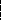 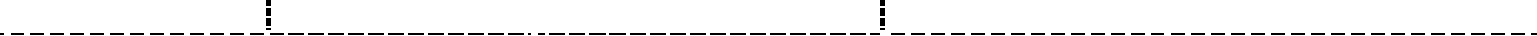 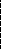 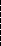 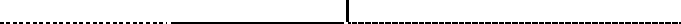 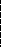 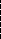 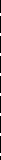 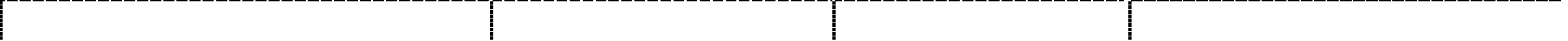 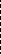 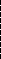 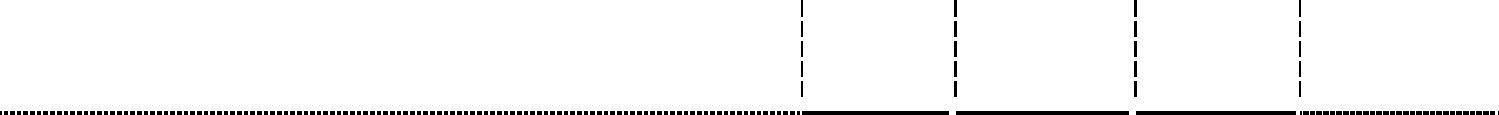 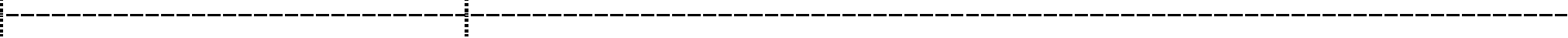 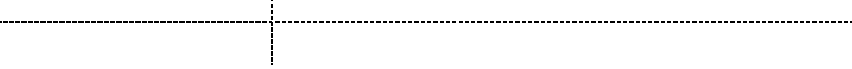 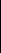 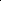 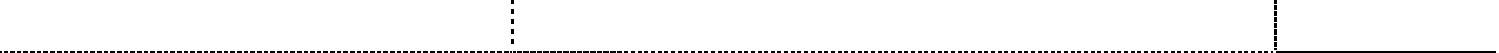 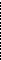 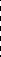 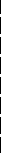 REGISTRARRESERVED FOR REGISTRAR’S USE13. RACE OF DECEDENT (CHECK ONE OR MORE)AMERICAN INDIAN OR ALASKAN NATIVE(SPECIFY 	   	WHITE	BLACK OR AFRICAN AMERICANFILIPINOKOREANOTHER PACIFIC ISLANDER (SPECIFY)ASIAN INDIAN	CHINESESAMOANVIETNAMESEOTHER ASIAN (SPECIFY)NATIVE HAWAIIAN	GUAMANIAN OR CHAMORROJAPANESEUNKNOWNOTHER (SPECIFY)